_________________________________________________________________________________           ҠАРАР                                                                                     РЕШЕНИЕ“___”  октябрь  2019 йыл                      № ___                    “___”  октября 2019 годаОб информации депутатов Совета сельского поселения о своей деятельности в избирательных округахСовет сельского поселения Большесухоязовский сельсовет  муниципального района Мишкинский район Республики Башкортостан решил:Информацию депутатов Совета сельского поселения о своей деятельности в избирательных округах принять к сведению.Депутатам Совета сельского поселения:Вести свою депутатскую деятельность в строгом соответствии с Уставом сельского поселения, Регламентом Совета сельского поселения, Положением о постоянных комиссиях Совета сельского поселения, Правилами депутатской этики в Совете сельского поселения;активно участвовать в подготовке проектов решений Совета, в работе по выполнению принятых решений  заседания Совета, утвержденных планов мероприятий и целевых программ;активизировать работу в избирательном округе по разъяснению среди населения Законов Республики Башкортостан, ежеквартально проводить прием избирателей округа;регулярно участвовать на заседаниях Совета сельского поселения, проводимых днях встреч и собраниях граждан, посещать дома и места работы избирателей, постоянно помогать им в решение вопросов, просьб и возникающих проблем;укреплять деловое сотрудничество с образовательными учреждениями, учреждениями обслуживающими население, общественных формирований сельского поселения  и оказывать практическую помощь в их работе и всячески поддерживать инициативу, побуждать на поиск и использование резервов для дальнейшего улучшения дел.Контроль за исполнением настоящего решения возложить постоянные комиссии Совета сельского поселения.Глава сельского поселения                                                              С.Г. СергеевБашкортостан РеспубликаhыныңМишкә районы муниципаль районының Оло Сухояз ауыл советы ауыл биләмәhеСоветы 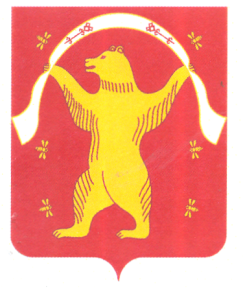 Советсельского поселения Большесухоязовский сельсовет муниципального района Мишкинский район Республики Башкортостан